En Santiago, Chile, a ……… de …………… de 2019, ………………., cédula de identidad Nº ………………., con domicilio en (calle) (N°), comuna ……………, Región…..…,  en representación de …………………… rut:………………. declaro:PRIMERO: Por el presente instrumento y en mi calidad de representante de……………… en adelante indistintamente “LA EMPRESA”, manifiesto el compromiso de participar en la Misión de Participación en foro global sobre nueva economía e innovación social (NESI-2019), que se desarrollará en la ciudad de Málaga, entre los días 24 y 27 de abril del 2019, evento que coordina y organiza desde Chile, la Dirección de Promoción de Exportaciones de la Dirección General de Relaciones Económicas Internacionales, en adelante “PROCHILE”.SEGUNDO: En nuestra participación en la misión nos comprometemos a dar cabal cumplimiento a las siguientes obligaciones:Cumplirá con la totalidad del programa diseñado por “PROCHILE” para ejecutar la actividad, cumpliendo y respetando las directrices que al efecto imparta la Dirección de Promoción de Exportaciones de la Dirección General de Relaciones Económicas Internacionales.Participará en todas las reuniones que convoque “PROCHILE”, cuyo objeto sea coordinar, informar o evaluar aspectos relacionados con la actividad, sea que éstas se agenden para ser realizadas de manera previa, durante o posterior a la ejecución de la actividad. En caso contrario, esta situación podrá ser considerada en la evaluación de futuras postulaciones de la adjudicataria a herramientas de promoción de exportaciones definidas por el Servicio.Certifica que la persona que participará en la actividad, en representación de “LA EMPRESA”, cumple con el perfil, competencias y capacidades necesarias para tal efecto.TERCERO: “PROCHILE” podrá determinar la no realización de la misión comercial por haber surgido circunstancias que impidan su adecuada realización en el lugar y fecha previstos.CUARTO: En este contexto y mediante el presente documento, autorizo a la Dirección de Relaciones Económicas Internacionales, para que a  través de PROCHILE, almacene mis datos personales para ser usados en los siguientes fines: Envío de material promocional y difusión de actividades e instrumentos, análisis estadístico e intercambio de información comercial con empresas afines y/o potenciales socios comerciales; lo anterior, en conocimiento que dichos datos se encuentran protegidos por la Ley Nº 19.628 y serán tratados conforme lo declarado en la Política de Privacidad de DIRECON.QUINTO: Si “LA EMPRESA” no cumple con cualquiera de las obligaciones estipuladas en la convocatoria, así como en la presente declaración, “PROCHILE” consignará dicho incumplimiento en sus registros de clientes, lo que podrá ser considerado en la evaluación de futuras postulaciones de la adjudicataria a herramientas de promoción de exportaciones definidas por el Servicio.SEXTO: Describir la experiencia del postulante y su representante, quien será parte de la delegación chilena ante el Foro NESI 2019. La información debe tener relación, en cada uno de los casos, con la experiencia del postulante y su representante en las temáticas relativas a la economía social, cooperativismo, economía del bien común, comercio justo, empresas B, entre otras.6.1.- ACTIVIDADES O INSTANCIAS EN LA QUE HA PARTICIPADO EL POSTULANTE, RELATIVAS A ESTE TIPO DE ECONOMIAS Y/O TEMATICASAgregar este cuadro para un máximo de 5 experiencias, si fuese necesario.6.2.- EXPERIENCIA EN DESARROLLO DE LABORES DE DIFUSIÓN Y/O, COORDINACION DE TEMATICAS RELATIVAS A ECONOMIA SOCIAL, COOPERATIVISMO, ECONOMIA DEL BIEN COMUN, ENTRE OTROS. Agregar este cuadro para un máximo de 5 experiencias, si fuese necesario.6.3.- EXPERIENCIA COMO PARTICIPANTE O DESARROLLANDO LABORES EN EL DIRECTORIO, EN COORDINACION O COMO PRODUCTOR, DE EVENTOS RELATIVOS A ECONOMIAS SOCIALES, COOPERATIVISMO, COMERCIO JUSTO, ECONOMIA DEL BIEN COMUN E INNOVACION SOCIAL (REPRESENTANTE DEL POSTULANTE)Agregar este cuadro para un máximo de 5 experiencias, si fuese necesario.SÉPTIMO: La presente declaración jurada se firma en dos ejemplares de igual tenor, valor y fecha, quedando uno en poder de “PROCHILE” y el otro en poder de “LA POSTULANTE”.La personería de …………………. para representar a “LA EMPRESA”, consta en…………; documentación que no se inserta por haberla tenido a la vista el Notario Público que autoriza la presente declaración.DECLARACIÓN JURADA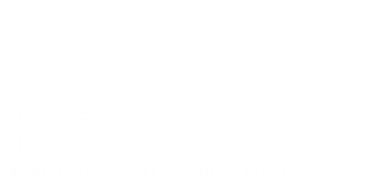 MISIÓN DE PARTICIPACIÓN EN EL FORO GLOBAL SOBRE NUEVA ECONOMÍA E INNOVACIÓN SOCIAL (NESI - 2019)Málaga, España24-27 abril 2019NOMBRE DE ACTIVIDAD O INSTANCIA EN LA QUE SE PARTICIPO (POSTULANTE)NOMBRE DE ACTIVIDAD O INSTANCIA EN LA QUE SE PARTICIPO (POSTULANTE)INSTITUCIÓN ORGANIZADORAINSTITUCIÓN ORGANIZADORAFECHABREVE DESCRIPCIÓNNOMBRE DE ACTIVIDAD O INSTANCIA QUE SE DESARROLLÓ (POSTULANTE)NOMBRE DE ACTIVIDAD O INSTANCIA QUE SE DESARROLLÓ (POSTULANTE)INSTITUCIÓNINSTITUCIÓNFECHABREVE DESCRIPCIÓNPARTICIPACION O DESARROLLO DE TEMAS RELACIONADOS CON ECONOMIAS SOCIALES E INNOVACION SOCIAL (REPRESENTANTE DEL POSTULANTE)PARTICIPACION O DESARROLLO DE TEMAS RELACIONADOS CON ECONOMIAS SOCIALES E INNOVACION SOCIAL (REPRESENTANTE DEL POSTULANTE)INSTITUCIÓNINSTITUCIÓNFECHABREVE DESCRIPCIÓN.................................................……...
Representante .................................................……...Notario Público